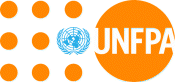 Sección VI - Anexo F: Formulario de información del socio de empresa conjunta[El oferente debe completar en este formulario según las instrucciones a continuación].Fecha: [Inserte fecha (mes, día, y año) de la presentación de la propuesta] UNFPA/SLV/SDP/17/003 Página ________ de ______ páginas1.	Nombre legal del oferente: [Inserte el Nombre legal del oferente]2.	Nombre legal de la parte de la empresa conjunta: [Inserte el Nombre legal de la parte de la empresa conjunta]3.	País de registro de la parte de la empresa conjunta: [Inserte el país de registro de la parte de la empresa conjunta]4.	Año de registro de la parte de la empresa conjunta: [Inserte el año de registro de la parte de la empresa conjunta]5.	Dirección legal en el país de registro de la parte de la empresa conjunta: [Inserte la dirección legal en el país de registro de la parte de la empresa conjunta]6.	Información del representante autorizado de la parte de la empresa conjuntaNombre: [Inserte el nombre del representante autorizado de la parte de la empresa conjunta]Dirección: [Inserte la dirección del representante autorizado de la parte de la empresa conjunta]Números de teléfono/Fax: [Inserte los números de teléfono/fax del representante autorizado de la parte de la empresa conjunta]Correo electrónico: [Inserte la dirección de correo electrónico del representante autorizado de la parte de la empresa conjunta]7.	Se adjuntan copias de los documentos originales de: [Tildar las casillas de los documentos originales adjuntos] Artículos de incorporación o registro de la firma denominada en el punto 2 anterior, según la sección I: Instrucciones para la cláusula de oferentes 2: Oferentes elegibles. Acuerdo de empresa conjunta o declaración de intenciones para celebrar tal acuerdo, firmado por los firmantes legalmente autorizados de todas las partes